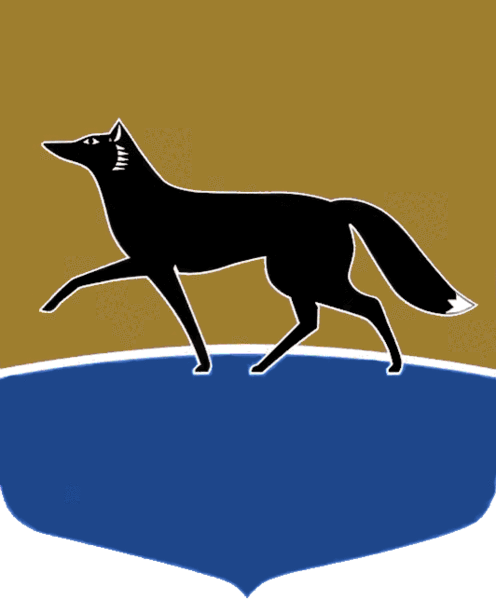 Принято на заседании Думы 27 мая 2021 года№ 753-VI ДГО внесении изменений в решение Думы города от 26.12.2017 
№ 206-VI ДГ «О Правилах благоустройства территории города Сургута»В соответствии с Федеральным законом от 06.10.2003 № 131-ФЗ 
«Об общих принципах организации местного самоуправления в Российской Федерации», статьёй 31 Устава муниципального образования городской округ Сургут Ханты-Мансийского автономного округа – Югры Дума города РЕШИЛА:Внести в решение Думы города от 26.12.2017 № 206-VI ДГ «О Правилах благоустройства территории города Сургута» (в редакции от 22.03.2021 
№ 712-VI ДГ) следующие изменения:1)	в пункте 1 части 30 статьи 4 приложения к решению слова 
«с управлением по природопользованию и экологии Администрации города» заменить словами «с департаментом городского хозяйства Администрации города»;2)	часть 50 статьи 8 приложения к решению изложить в следующей редакции:«50.	Восстановительная стоимость за снос зелёных насаждений уменьшается на 90 % при предоставлении земельных участков для реализации масштабных инвестиционных проектов в городском округе город 
Сургут в порядке, установленном постановлением Правительства Ханты-Мансийского автономного округа – Югры от 14.08.2015 № 270-п 
«О предоставлении в Ханты-Мансийском автономном округе – Югре земельных участков, находящихся в государственной или муниципальной собственности, юридическим лицам в аренду без проведения торгов 
для размещения объектов социально-культурного и коммунально-бытового назначения, реализации масштабных инвестиционных проектов, в том числе 
с целью обеспечения прав граждан – участников долевого строительства, пострадавших от действий (бездействия) застройщиков», при предоставлении земельного участка при реализации инвестиционного проекта 
по строительству комплексного межмуниципального полигона твёрдых бытовых отходов для города Сургута, поселений Сургутского района, указанного в Территориальной схеме обращения с отходами, в том числе 
с твёрдыми коммунальными отходами, в Ханты-Мансийском автономном округе – Югре, утверждённой распоряжением Правительства Ханты-Мансийского автономного округа – Югры от 21.10.2016 № 559-рп»;3)	часть 51 статьи 8 приложения к решению изложить в следующей редакции:«51.	При подготовке расчёта восстановительной стоимости за снос зелёных насаждений учитывать коэффициент восстановительной стоимости за снос зелёных насаждений в зависимости от вида разрешённого использования земельных участков в городе Сургуте (приложение 6 
к Правилам), за исключением случаев, предусмотренных частью 50 настоящей статьи»;4)	часть 5 статьи 11 приложения к решению изложить в следующей редакции:«5.	Строительство и установка ограждений на территориях общего пользования или на территориях, граничащих с территориями общего пользования (за исключением дорожных и пешеходных ограждений 
в границах улиц и дорог города, ограждений на внутридворовых территориях, а также ограждений парков и скверов), осуществляется в соответствии 
с проектом, который подлежит согласованию владельцами (эксплуатирующими организациями) с Администрацией города в следующем порядке:с департаментом городского хозяйства Администрации города 
при наличии зелёных насаждений (в случае наличия инженерных сетей – 
с эксплуатирующими организациями);с департаментом архитектуры и градостроительства Администрации города»;5)	в части 10 статьи 12 приложения к решению слова «подведомственных управлению по природопользованию и экологии Администрации города» заменить словами «подведомственных департаменту городского хозяйства Администрации города»;6) часть 18 статьи 12 приложения к решению изложить в следующей редакции:«18. Количество, виды, параметры, а также колористическое (цветовое) решение городской мебели, водных устройств и устройств оформления озеленения, устанавливаемых на различных территориях (в том числе 
на территориях общего пользования), должны отражаться в схеме планировочной организации земельного участка или в проекте благоустройства территории и согласовываться с департаментом архитектуры и градостроительства Администрации города, на озеленённых территориях общего пользования (садов, парков, парков культуры и отдыха, мемориальных комплексов, скверов, бульваров, зелёных зон улиц и дорог, набережных, лесопарков) и лесных территориях (территориях городских лесов), на иных элементах обустройства улиц и дорог – согласовываются с департаментом городского хозяйства Администрации города»;7) часть 30 статьи 12 приложения к решению изложить в следующей редакции:«30.	Виды, количество, параметры и принципы размещения МАФ, 
а также колористическое (цветовое) решение на озеленённых территориях общего пользования (садов, парков, парков культуры и отдыха, мемориальных комплексов, скверов, бульваров, зелёных зон улиц и дорог, набережных, лесопарков) и лесных территориях (территориях городских лесов), на иных элементах обустройства улиц и дорог согласовываются с департаментом городского хозяйства Администрации города.Проектная документация, в которой отражены решения 
по благоустройству, в том числе архитектурные и цветовые решения МАФ 
на озеленённых территориях общего пользования (садов, парков, парков культуры и отдыха, мемориальных комплексов, скверов, бульваров, зелёных зон улиц и дорог, набережных, лесопарков) и лесных территориях (территориях городских лесов), согласовывается с департаментом городского хозяйства Администрации города»;8) в абзаце первом пункта 1 части 6 статьи 19 приложения к решению слова «с управлением по природопользованию и экологии Администрации города» заменить словами «с департаментом городского хозяйства Администрации города»;9) в абзаце третьем части 10 статьи 26 приложения к решению слова «под контролем управления по природопользованию и экологии Администрации города» заменить словами «под контролем департамента городского хозяйства Администрации города»;10)	в части 18 статьи 26 приложения к решению слова «подведомственное управлению по природопользованию и экологии Администрации города» заменить словами «подведомственное департаменту городского хозяйства Администрации города»;11) в абзаце первом части 24 статьи 26 приложения к решению слова 
«с управлением по природопользованию и экологии Администрации города» заменить словами «с департаментом городского хозяйства Администрации города»;12) в абзаце втором части 24 статьи 26 приложения к решению слова 
«, управлением по природопользованию и экологии Администрации города» исключить;13) в пункте 22 части 35 статьи 26 приложения к решению слова 
«с управлением по природопользованию и экологии Администрации города» заменить словами «с департаментом городского хозяйства Администрации города»;14) в части 4 статьи 37 приложения к решению слова «, управлением 
по природопользованию и экологии Администрации города» исключить;15) в части 4 статьи 38 приложения к решению слова «, управлением 
по природопользованию и экологии Администрации города» исключить;16) статью 39 приложения к решению изложить в следующей редакции:«Статья 39. Содержание животных, домашних птиц в городе1.	Владельцы животных обязаны соблюдать требования к содержанию 
и использованию животных в соответствии с федеральными законами Российской Федерации, ветеринарными правилами, санитарно-эпидемиологическими правилами и нормативами, законодательством Ханты-Мансийского автономного округа – Югры, нормативными правовыми актами города Сургута.2.	Владельцы собак, имеющие в пользовании земельный участок, могут содержать собак в свободном выгуле только на хорошо огороженной территории (в изолированном помещении) или на привязи. О наличии собак должна быть сделана предупреждающая надпись при входе на участок.3.	Содержание сельскохозяйственных животных и домашней птицы осуществляется в специальных помещениях, оборудованных для содержания, в пределах земельного участка собственника, владельца, пользователя, находящегося в его собственности, владении, пользовании.Содержание сельскохозяйственных животных и домашней птицы 
в помещениях многоквартирных жилых домов, во дворах многоквартирных жилых домов, других не приспособленных для этого строениях, помещениях, сооружениях, транспортных средствах не допускается.4.	Выпас сельскохозяйственных животных разрешается на специально отведённых уполномоченным структурным подразделением Администрации города местах выпаса под наблюдением владельца или уполномоченного 
им лица.Запрещается передвижение сельскохозяйственных животных 
на территории города без сопровождающих лиц.5.	Лица, осуществляющие выгул домашних животных на озеленённых территориях общего пользования, озеленённых территориях ограниченного пользования, озеленённых территориях специального назначения, придомовых территориях, территориях улично-дорожной сети, обязаны:осуществлять уборку экскрементов за своими животными;не допускать загрязнения животными вспомогательных помещений жилых домов и помещений общественных зданий, купания животных в местах массового отдыха граждан, а также нанесения животными вреда окружающей среде.Выгул домашних животных запрещается:на территориях дошкольных и образовательных учреждений;на детских и спортивных площадках»;17)	приложение 6 к приложению к решению изложить в редакции согласно приложению к настоящему решению.Приложение к решению Думы городаот 28.05.2021 № 753-VI ДГ «Приложение 6 к ПравиламКоэффициент восстановительной стоимостиза снос зелёных насаждений в зависимости от вида разрешённого использования земельных участков в городе СургутеПредседатель Думы города_______________ Н.А. Красноярова«28» мая 2021 г.Глава города_______________ А.С. Филатов«28» мая 2021 г.№ п/пНаименование вида разрешённого использования земельного участкаКоэффициентвосстанови-тельной стоимости (К)1.Сельскохозяйственное использование0,12.Выращивание зерновых и иных сельскохозяйственных культур0,13.Овощеводство0,14.Садоводство0,15.Жилая застройка0,16.Для индивидуального жилищного строительства0,17.Малоэтажная многоквартирная жилая застройка0,18.Блокированная жилая застройка0,19.Среднеэтажная жилая застройка0,110.Многоэтажная жилая застройка (высотная застройка)0,111.Хранение автотранспорта1,012.Коммунальное обслуживание0,113.Предоставление коммунальных услуг0,114.Административные здания организаций, обеспечивающих предоставление коммунальных услуг1,015.Социальное обслуживание0,116.Дома социального обслуживания0,117.Оказание социальной помощи населению0,118.Оказание услуг связи1,019.Общежития1,020.Бытовое обслуживание0,121.Здравоохранение0,122.Амбулаторно-поликлиническое обслуживание0,123.Стационарное медицинское обслуживание0,124.Медицинские организации особого назначения0,125.Образование и просвещение0,126.Дошкольное, начальное и среднее общее образование0,127.Среднее и высшее профессиональное образование0,128.Культурное развитие0,129.Объекты культурно-досуговой деятельности0,130.Парки культуры и отдыха0,131.Цирки и зверинцы0,132.Осуществление религиозных обрядов1,033.Религиозное управление и образование1,034.Государственное управление1,035.Представительская деятельность1,036.Обеспечение научной деятельности0,137.Обеспечение деятельности в области гидрометеорологии и смежных с ней областях0,138.Проведение научных исследований1,039.Проведение научных испытаний1,040.Амбулаторное ветеринарное обслуживание1,041.Приюты для животных0,142.Деловое управление1,043.Объекты торговли (торговые центры, торгово-развлекательные центры (комплексы)1,044.Рынки1,045.Магазины1,046.Банковская и страховая деятельность1,047.Общественное питание1,048.Гостиничное обслуживание1,049.Развлекательные мероприятия1,050.Служебные гаражи1,051.Объекты дорожного сервиса0,152.Заправка транспортных средств1,053.Обеспечение дорожного отдыха0,154.Автомобильные мойки1,055.Ремонт автомобилей1,056.Выставочно-ярмарочная деятельность1,057.Отдых (рекреация)0,158.Спорт0,159.Обеспечение спортивно-зрелищных мероприятий0,160.Обеспечение занятий спортом в помещениях0,161.Площадки для занятий спортом0,162.Оборудованные площадки для занятий спортом0,163.Водный спорт0,164.Авиационный спорт0,165.Спортивные базы0,166.Природно-познавательный туризм0,167.Туристическое обслуживание1,068.Охота и рыбалка1,069.Причалы для маломерных судов1,070.Поля для гольфа или конных прогулок1,071.Недропользование0,172.Тяжёлая промышленность0,173.Автомобилестроительная промышленность0,174.Лёгкая промышленность0,175.Фармацевтическая промышленность0,176.Пищевая промышленность0,177.Нефтехимическая промышленность0,178.Строительная промышленность0,179.Энергетика0,180.Связь0,181.Склады1,082.Складские площадки0,183.Железнодорожный транспорт0,184.Железнодорожные пути0,185.Обслуживание железнодорожных перевозок0,186.Автомобильный транспорт0,187.Размещение автомобильных дорог0,188.Обслуживание перевозок пассажиров0,189.Стоянки транспорта общего пользования0,190.Водный транспорт0,191.Воздушный транспорт0,192.Трубопроводный транспорт1,093.Обеспечение обороны и безопасности1,094.Обеспечение внутреннего правопорядка1,095.Обеспечение деятельности по исполнению наказаний1,096.Деятельность по особой охране и изучению природы1,097.Охрана природных территорий1,098.Санаторная деятельность0,199.Улично-дорожная сеть0,1100.Благоустройство территории0,1101.Ритуальная деятельность0,1102.Специальная деятельность0,1103.Земельные участки общего назначения0,1104.Ведение садоводства0,1105.Религиозное использование0,1106.Общественное управление1,0107.Ветеринарное обслуживание1,0108.Земельные участки (территории) общего пользования1,0109.Производственная деятельность0,1